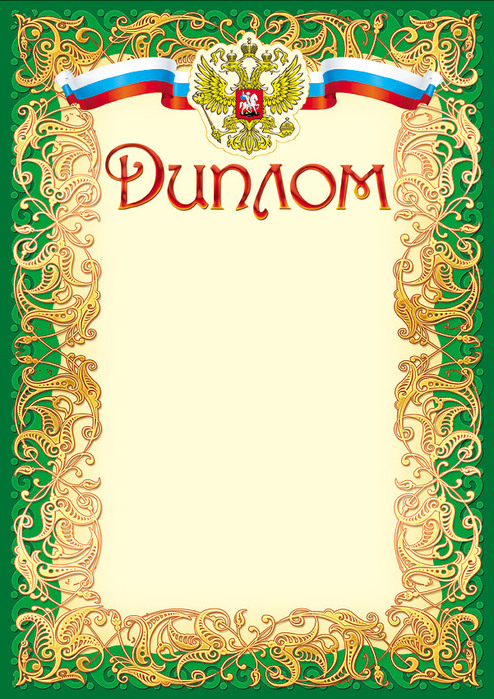 НаграждаетсяЛазарева Анна Васильевнастудентка КГБПОУ «Красноярского монтажного колледжа», занявшая II местов общероссийском заочном    конкурсе «НАУКА ВЧЕРА, СЕГОДНЯ, ЗАВТРА», посвящённого Дню Российской науки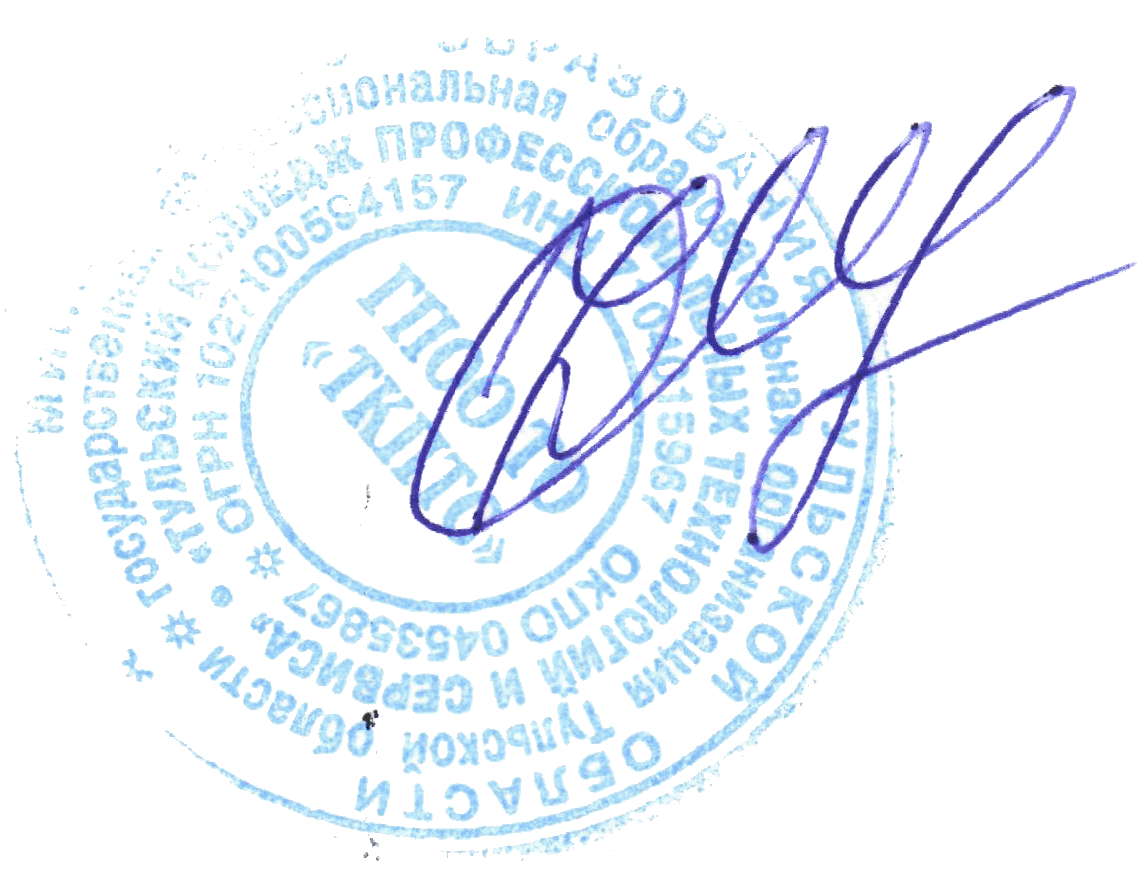                            Директор ГПОУ ТО                            «ТКПТС»                                 С.С. Курдюмов